Da copiare sul quaderno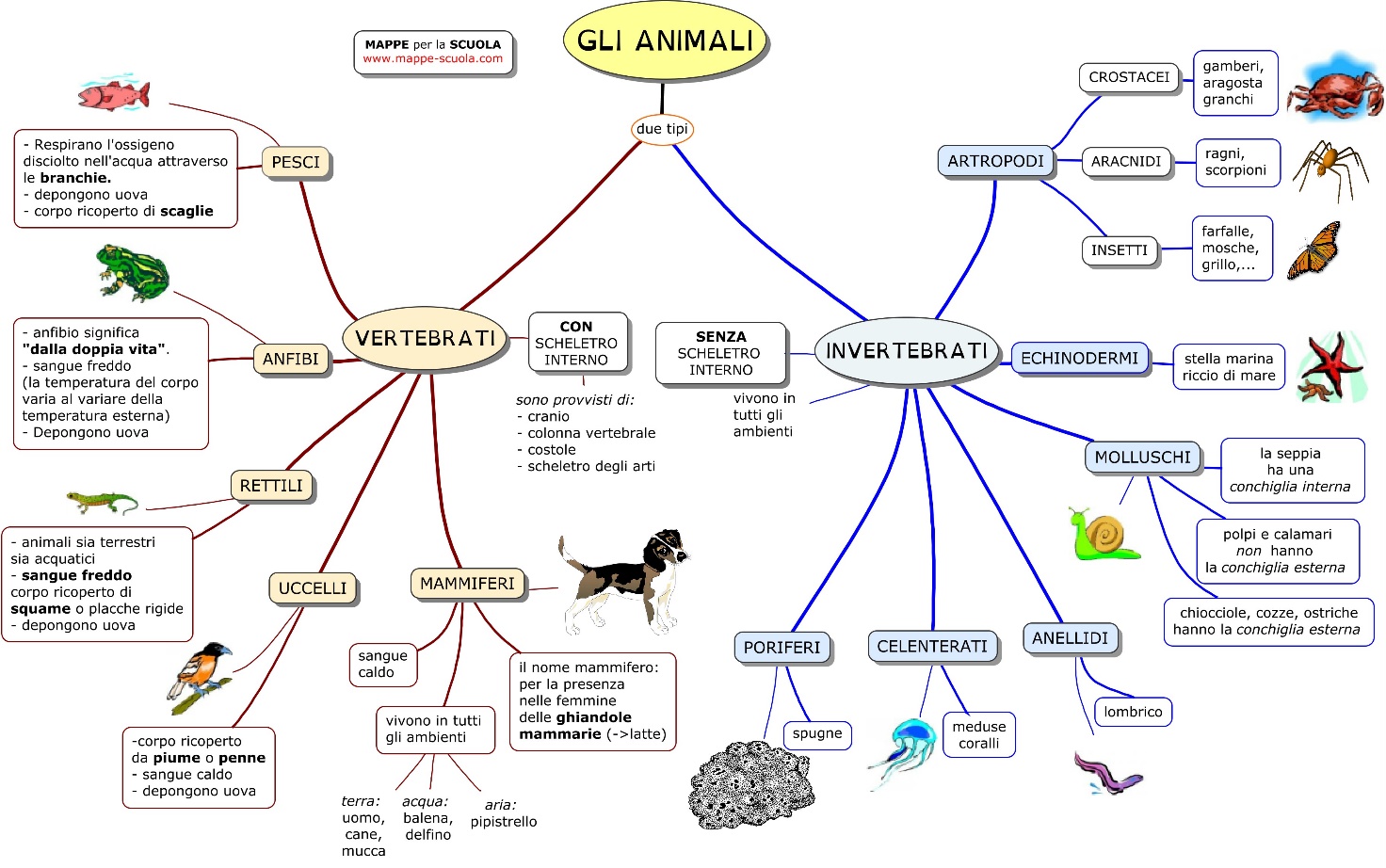 